Fdo.: INVESTIGADOR PRINCIPALPROTECCIÓN DE DATOS: Sus datos van a ser incorporados en un fichero cuyo responsable es la FUNDACIÓN GENERAL DE LA UCM (G-79485082) con la finalidad de gestionar los servicios recogidos en el presente documento, así como para remitirle a través de su correo electrónico comunicaciones relativas a las actividades formativas y culturales organizadas por la Fundación General y/o por la UCM. Sus datos podrán ser cedidos única y exclusivamente a aquellas entidades cuya participación sea necesaria a los efectos del cumplimiento de la finalidad recogida. Si desea ejercer los derechos de acceso, rectificación, cancelación u oposición, puedo remitirnos un escritos a la siguiente dirección: Fundación General Universidad Complutense de Madrid, Att.: Departamento de Asesoría Jurídica. C/ Doctor Severo Ochoa, 7. Facultad de Medicina, Edificio Entrepabellones 7-8. Ciudad Universitaria 28040 Madrid, o remitiendo un correo electrónico a la siguiente dirección: protecciondedatos@rect.ucm.es.Fundación General de la Universidad Complutense de Madrid. Gestión Económica de InvestigaciónFacultad de Medicina (Edificio Entrepabellones 7-8) C/ Doctor Severo Ochoa, 7. Ciudad Universitaria. 28040 Madrid. Tf.:913946519 @:ugeinvfg@ucm.es 
https://www.ucm.es/fundacion/gestion-investigacion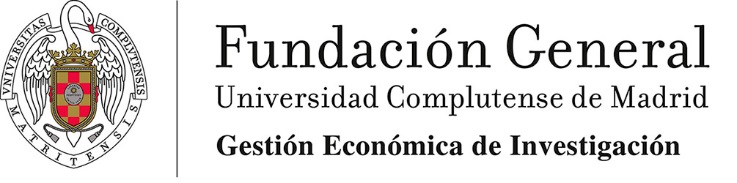 INFORMACIóN PARA INVENTARIAR ACTIVOS FIJOSINFORMACIóN PARA INVENTARIAR ACTIVOS FIJOSINFORMACIóN PARA INVENTARIAR ACTIVOS FIJOSINFORMACIóN PARA INVENTARIAR ACTIVOS FIJOSNº ORDENFECHANº CONTABILIDADDOC Nº 3DOC Nº 3Referencia Proyecto:Referencia Proyecto:DOC Nº 3DATOS DEL INVESTIGADOR PRINCIPALDATOS DEL INVESTIGADOR PRINCIPALDATOS DEL INVESTIGADOR PRINCIPALNOMBRE Y APELLIDOS:DEPARTAMENTO:CENTRO:TELÉFONO:EMAIL:DESCRIPCIÓN DEL BIEN A INVENTARIARCENTRO EN EL QUE SE EMPLAZARÁ EL BIENAUTORIZACIÓN DEL GERENTE DEL CENTRO(Si se necesita instalación o afecta a la infraestructura del Centro)OBSERVACIONES: